Temat:2  Nowe nurty polityczne.1. Powstanie partii masowych.	W końcu XIX w. ludzie angażowali się w życie polityczne. Na ziemiach polskich upolitycznienie wiązało się z jego unarodowieniem, czyli więzi opartych na wspólnym języku, historii i tradycji, spajające4j różne warstwy społeczne. Partie stawały się masowe, a ich działalność sformalizowana. Posiadały statuty,  programy polityczne, reguły działania i zasady członkostwa.  Chciały zdobyć lub utrzymać władzę. 2. Ruch socjalistyczny.3. Ruch narodowy4. Ruch ludowy  Nazwa, rok założeniaDziałacze ProgramWielki Proletariat1882-86Ludwik Waryński Oparty na marksizmie, upaństwowienie ziemi, przemysłu, bezpłatna nauka, opieka socjalna. Walka ekonomiczna miała doprowadzić do rewolucji. Nie poruszał sprawy niepodległości Polski. 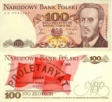 II Proletariat 1888-93Ludwik KulczyckiRewolucja, internacjonalizm,  terror indywidualny I. Hryniewiecki w 1881 zabił Aleksandra II PPS, Związek Zagraniczny Socjalistów Polskich 1892  PPS 1893St. MendelsonSt. Grabski, WojciechowskiJ. PiłsudskiW programie paryskim (str. 261.) połączyli kwestie społeczno-ekonomiczne z odzyskaniem niepodległości. Polska ma być republika demokratyczną. Hasła ekonomiczne – 8 godz. dzień pracy, zabezpieczenie społ. 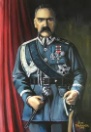 PPSD Galicji i Śląska Cieszyńskiego1897Ignacy DaszyńskiIdeowo program podobny do PPS ale ograniczony do zaboru austriackiego. 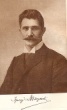 SDKPiL 1893, 1900R. LuksemburgJulian Marchlewski, Adolf WarskiF. DzierżyńskiOdrzucają walkę o niepodległość, dążą do internacjonalistycznej rewolucji. Będzie likwidacja państw narodowych. Antyniepodległościowy program nie przysporzył jej masowego poparcia. 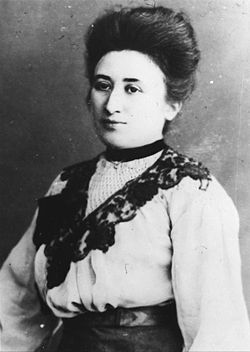 Nazwa, rok założeniaDziałaczeProgramLiga Polska 1887Zygmunt Miłkowski Teodor Tomasz JeżPowstała w Szwajcarii z emigracji popowstaniowej. Powstała przy pomocy finansowej Ludwika Michalskiego. Było to prywatne przedsięwzięcieZwiązek Młodzieży Polskiej „Zet”Zygmunt BalickiTrójzaborowa organizacja, wzorowana na wolnomularstwie, hierarchiczna struktura i konspiracyjne członkostwo. Zdobywanie wiedzy w celu przejęcia stanowisk i władzy do walki o niepodległość. Balicki podporządkował struktury „Zet” Lidze Polskiej i zyskała większe znaczenie.Liga Narodowa1893, Str. Narodowo-Demokratyczne 1897 endecjaRoman Dmowski, Jan Ludwik PopławskiPo represjach przenieśli się z Warszawy do Lwowa. Wydawali dwutygodnik „Przegląd Wszechpolski”. W 1897 przekształcili się z organizacji kadrowej w masową. Nastawieni byli prorosyjsko, antyniemiecko. Dążyli do odzyskania niepodległości. Umacniali oświatę i tożsamość narodową. 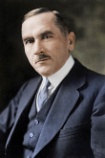 Nazwa, rok założeniaDziałaczeProgramStronnictwo Ludowe 1895PSL 1903 Jan Stapiński  Jakub BojkoPionierem aktywności wśród chłopów był ksiądz St. Stojałkowski („Pszczółka”, „Wieniec”)i Bolesław Wysłouch („Przyjaciel Ludu”), uczyli technik gospodarowania i prowadzenia kampanii wyborczych. Program partii obejmował nie tylko sprawy materialne, chciano tez upowszechnienie prawa wyborczego. Godzono się na państwo trialistyczne.PSL-Lewica 1913Jan StapińskiRadykalne zmiany społeczne. Domagano się także parcelacji ziemi dworskiej.PSL- Wyzwolenie 1913 Jakub BojkoWincenty WitosStopniowe reformy, autonomia Galicji, problemy oświatowe.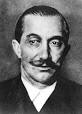 